42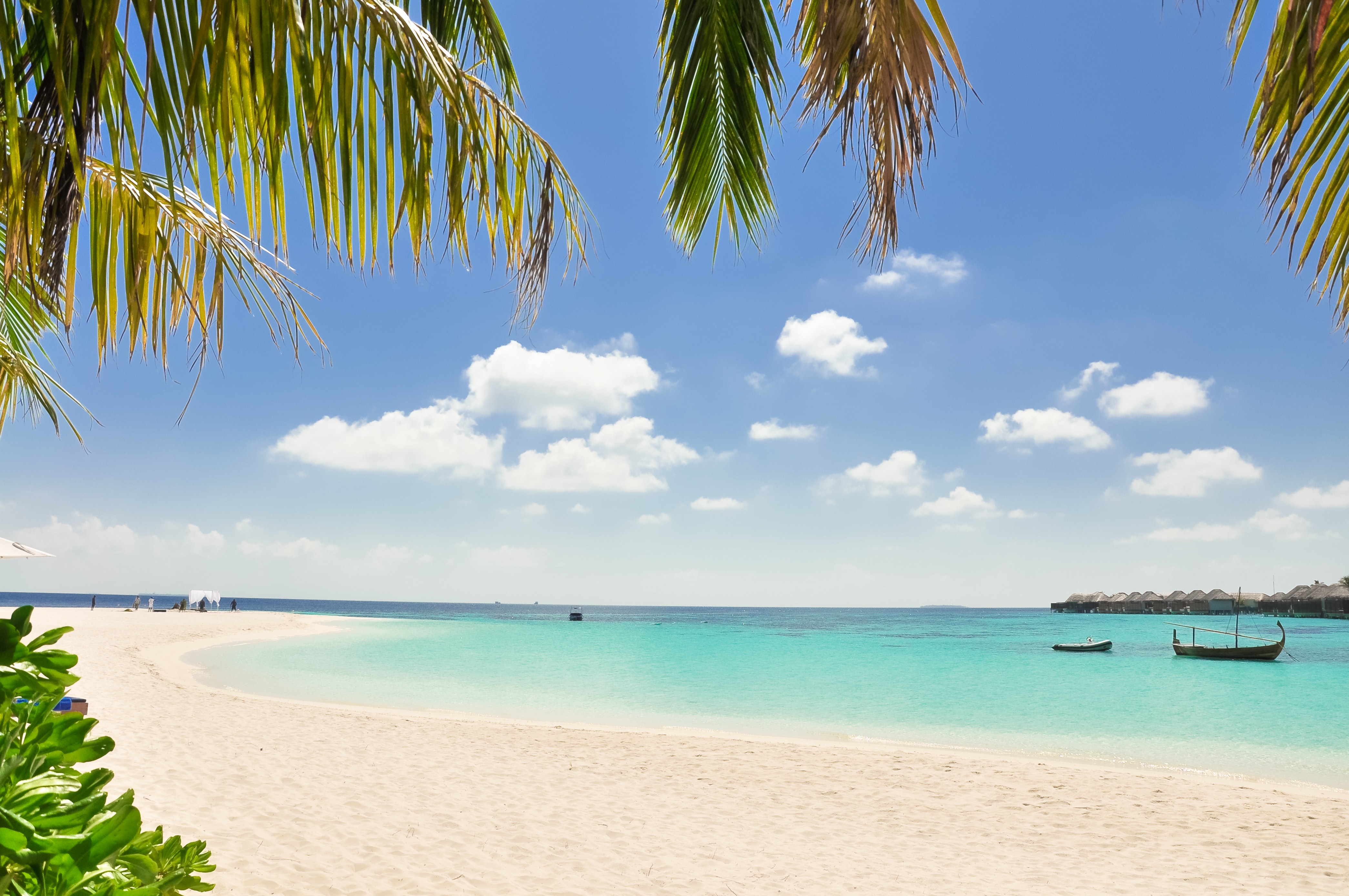 Obstaja kar nekaj števil, ki imajo vsoto svojih števk 42. Prvo tako število je 69999. Geslo, ki ga potrebuješ, je stoto tako število po vrsti. 1. namig: Sestavi program, ki izračuna vsoto števk nekega števila.2. namig: Celoštevilsko deljenje z 10, ostanek pri deljenju z 10.